Publicado en Mexico el 10/09/2021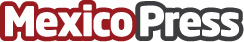 Pablo Adame promete mucho con su próxima canción originalA pocas semanas de haber lanzado sus primeras canciones originales', el productor musical y DJ mexicano, Pablo Adame, da a conocer su próxima canción original ''Young'' de la cual asegura que se puede esperar mucho. No pueden quitarle el ojo de encima ya que este mexicano tiene mucho camino por delante en su carrera y como bien afirma, este solo es el comienzoDatos de contacto:Pablo Adame4427210941Nota de prensa publicada en: https://www.mexicopress.com.mx/pablo-adame-promete-mucho-con-su-proxima Categorías: Nacional Artes Visuales Música Entretenimiento http://www.mexicopress.com.mx